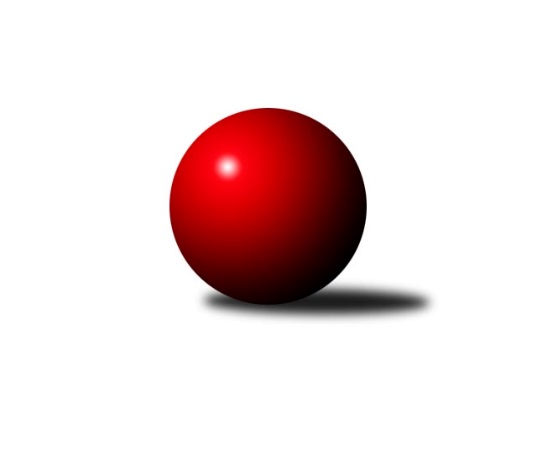 Č.6Ročník 2018/2019	27.10.2018Nejlepšího výkonu v tomto kole: 3430 dosáhlo družstvo: HKK Olomouc2. KLM B 2018/2019Výsledky 6. kolaSouhrnný přehled výsledků:TJ Spartak Přerov	- HKK Olomouc	3:5	3409:3430	12.0:12.0	27.10.TJ Sokol Husovice B	- SKK Dubňany 	3:5	3278:3309	10.0:14.0	27.10.KK Blansko 	- TJ Sokol Vracov	6:2	3342:3174	12.0:12.0	27.10.VKK Vsetín 	- KK Vyškov	2:6	3220:3281	11.0:13.0	27.10.TJ Sokol Chvalíkovice	- TJ Slovan Kamenice nad Lipou	2:6	3154:3223	11.5:12.5	27.10.KK Mor.Slávia Brno	- TJ Unie Hlubina	6:2	3328:3320	11.0:13.0	27.10.Tabulka družstev:	1.	KK Vyškov	6	3	2	1	29.0 : 19.0 	75.0 : 69.0 	 3380	8	2.	KK Mor.Slávia Brno	6	4	0	2	27.5 : 20.5 	71.5 : 72.5 	 3315	8	3.	HKK Olomouc	6	4	0	2	27.0 : 21.0 	74.5 : 69.5 	 3401	8	4.	SKK Dubňany	6	4	0	2	25.0 : 23.0 	73.5 : 70.5 	 3298	8	5.	TJ Sokol Vracov	6	3	1	2	26.5 : 21.5 	77.5 : 66.5 	 3301	7	6.	TJ Sokol Chvalíkovice	6	3	0	3	23.5 : 24.5 	73.5 : 70.5 	 3249	6	7.	TJ Spartak Přerov	6	3	0	3	23.0 : 25.0 	78.0 : 66.0 	 3377	6	8.	KK Blansko	6	2	1	3	24.0 : 24.0 	71.5 : 72.5 	 3271	5	9.	TJ Sokol Husovice B	6	2	0	4	23.0 : 25.0 	68.0 : 76.0 	 3238	4	10.	TJ Slovan Kamenice nad Lipou	6	2	0	4	20.5 : 27.5 	65.0 : 79.0 	 3203	4	11.	TJ Unie Hlubina	6	2	0	4	20.0 : 28.0 	67.0 : 77.0 	 3210	4	12.	VKK Vsetín	6	2	0	4	19.0 : 29.0 	69.0 : 75.0 	 3202	4Podrobné výsledky kola:	 TJ Spartak Přerov	3409	3:5	3430	HKK Olomouc	Jiří Divila	138 	 158 	 152 	160	608 	 4:0 	 549 	 126	139 	 145	139	Břetislav Sobota	Zdeněk Macháček *1	129 	 110 	 158 	132	529 	 2:2 	 567 	 155	139 	 142	131	Jaromír Hendrych	Michal Pytlík	142 	 132 	 147 	140	561 	 0:4 	 619 	 172	151 	 150	146	Michal Albrecht	Jakub Pleban	136 	 146 	 138 	145	565 	 2:2 	 576 	 149	138 	 149	140	Matouš Krajzinger	Milan Kanda	161 	 153 	 149 	142	605 	 2:2 	 604 	 164	157 	 147	136	Kamil Bartoš	Petr Pavelka	131 	 130 	 131 	149	541 	 2:2 	 515 	 138	136 	 110	131	Milan Sekaninarozhodčí: Roman Goldemund, Jiří Vidličkastřídání: *1 od 51. hodu Petr VáchaNejlepší výkon utkání: 619 - Michal Albrecht	 TJ Sokol Husovice B	3278	3:5	3309	SKK Dubňany 	Tomáš Žižlavský	140 	 145 	 160 	151	596 	 2:2 	 556 	 145	121 	 127	163	Ondřej Ševela	Jakub Hnát	130 	 131 	 131 	140	532 	 1:3 	 588 	 155	138 	 160	135	Zdeněk Kratochvíla	Pavel Košťál	142 	 131 	 123 	143	539 	 2:2 	 534 	 136	110 	 142	146	Ladislav Teplík *1	Miroslav Vejtasa	128 	 130 	 159 	115	532 	 1:3 	 549 	 139	133 	 144	133	Tomáš Šerák	Jan Machálek st.	127 	 139 	 136 	128	530 	 3:1 	 517 	 112	138 	 118	149	Antonín Kratochvíla	David Plšek	130 	 139 	 141 	139	549 	 1:3 	 565 	 136	153 	 146	130	Michal Zelenýrozhodčí: střídání: *1 od 55. hodu Marek DostalNejlepší výkon utkání: 596 - Tomáš Žižlavský	 KK Blansko 	3342	6:2	3174	TJ Sokol Vracov	Jakub Flek	136 	 160 	 173 	122	591 	 2:2 	 524 	 147	136 	 110	131	Petr Polanský	Ladislav Musil	130 	 153 	 146 	133	562 	 2:2 	 556 	 132	138 	 141	145	František Svoboda	Josef Kotlán	146 	 148 	 143 	148	585 	 4:0 	 527 	 110	146 	 126	145	Pavel Polanský st.	Miroslav Flek	131 	 153 	 147 	123	554 	 4:0 	 476 	 111	122 	 131	112	Tomáš Sasín *1	Karel Kolařík	138 	 127 	 138 	131	534 	 0:4 	 551 	 144	133 	 142	132	Tomáš Kordula	Roman Flek	139 	 122 	 139 	116	516 	 0:4 	 540 	 153	126 	 140	121	Filip Kordularozhodčí: Smerda Jan, Musilova Zuzanastřídání: *1 od 91. hodu Jiří DluhošNejlepší výkon utkání: 591 - Jakub Flek	 VKK Vsetín 	3220	2:6	3281	KK Vyškov	Zoltán Bagári	125 	 139 	 149 	107	520 	 2:2 	 561 	 132	133 	 139	157	Tomáš Procházka	Libor Vančura	115 	 129 	 122 	120	486 	 0:4 	 569 	 143	134 	 155	137	Josef Touš	Vlastimil Bělíček	157 	 154 	 165 	142	618 	 4:0 	 513 	 124	132 	 135	122	Eduard Varga	Daniel Bělíček	117 	 136 	 141 	141	535 	 3:1 	 533 	 150	129 	 128	126	Radim Čuřík	Martin Dolák	121 	 134 	 150 	129	534 	 1:3 	 563 	 137	140 	 140	146	Luděk Rychlovský	Tomáš Hambálek	129 	 133 	 132 	133	527 	 1:3 	 542 	 141	142 	 137	122	Petr Pevnýrozhodčí: Riedel PetrNejlepší výkon utkání: 618 - Vlastimil Bělíček	 TJ Sokol Chvalíkovice	3154	2:6	3223	TJ Slovan Kamenice nad Lipou	Otto Mückstein	118 	 111 	 131 	103	463 	 1:3 	 540 	 130	148 	 126	136	David Dúška	Jiří Staněk	150 	 138 	 155 	142	585 	 3:1 	 559 	 142	140 	 137	140	Jakub Ouhel	Jakub Hendrych	125 	 101 	 135 	128	489 	 2:2 	 497 	 117	119 	 131	130	Milan Podhradský	Vladimír Valenta	142 	 165 	 138 	140	585 	 3:1 	 546 	 148	147 	 126	125	Lukáš Dúška	Aleš Staněk	134 	 140 	 130 	115	519 	 1:3 	 563 	 153	148 	 122	140	Karel Dúška	David Hendrych	128 	 131 	 123 	131	513 	 1.5:2.5 	 518 	 142	132 	 113	131	Pavel Ježekrozhodčí: Volný JiříNejlepšího výkonu v tomto utkání: 585 kuželek dosáhli: Jiří Staněk, Vladimír Valenta	 KK Mor.Slávia Brno	3328	6:2	3320	TJ Unie Hlubina	Radim Herůfek	129 	 142 	 155 	123	549 	 1:3 	 564 	 155	156 	 118	135	Martin Marek *1	Miroslav Milan	135 	 147 	 137 	125	544 	 2:2 	 538 	 119	152 	 130	137	Michal Zatyko	Boštjan Pen	152 	 129 	 129 	121	531 	 0.5:3.5 	 572 	 152	141 	 143	136	Josef Linhart	Ivo Hostinský	124 	 137 	 142 	130	533 	 2.5:1.5 	 555 	 157	130 	 138	130	Přemysl Žáček	Pavel Antoš	146 	 151 	 145 	159	601 	 3:1 	 555 	 139	131 	 158	127	Petr Brablec	Milan Klika	137 	 152 	 127 	154	570 	 2:2 	 536 	 145	127 	 128	136	Petr Bastarozhodčí: Lea Olšákovástřídání: *1 od 34. hodu Jan ŽídekNejlepší výkon utkání: 601 - Pavel AntošPořadí jednotlivců:	jméno hráče	družstvo	celkem	plné	dorážka	chyby	poměr kuž.	Maximum	1.	Michal Albrecht 	HKK Olomouc	594.75	384.9	209.8	2.3	4/4	(622)	2.	Michal Pytlík 	TJ Spartak Přerov	589.75	381.6	208.2	1.3	3/3	(632)	3.	Vladimír Valenta 	TJ Sokol Chvalíkovice	588.25	386.2	202.1	4.6	3/3	(609)	4.	Kamil Bartoš 	HKK Olomouc	581.33	380.3	201.0	2.9	4/4	(604)	5.	Miroslav Milan 	KK Mor.Slávia Brno	580.00	364.0	216.0	2.0	3/3	(602)	6.	Jiří Trávníček 	KK Vyškov	579.56	380.8	198.8	4.0	3/4	(591)	7.	Ondřej Ševela 	SKK Dubňany 	578.33	380.1	198.3	1.5	4/4	(608)	8.	Matouš Krajzinger 	HKK Olomouc	576.83	384.5	192.3	3.8	3/4	(608)	9.	Milan Klika 	KK Mor.Slávia Brno	572.63	378.3	194.4	3.0	2/3	(601)	10.	Luděk Rychlovský 	KK Vyškov	572.22	367.4	204.8	1.8	3/4	(610)	11.	Josef Touš 	KK Vyškov	571.83	379.4	192.4	3.5	4/4	(616)	12.	Vlastimil Bělíček 	VKK Vsetín 	571.00	370.7	200.3	2.4	4/4	(618)	13.	Petr Pevný 	KK Vyškov	569.83	371.8	198.0	2.1	4/4	(625)	14.	Jakub Pleban 	TJ Spartak Přerov	567.42	376.7	190.8	2.6	3/3	(596)	15.	Pavel Antoš 	KK Mor.Slávia Brno	567.33	365.1	202.3	3.3	3/3	(601)	16.	Petr Pavelka 	TJ Spartak Přerov	567.17	380.5	186.7	3.7	2/3	(577)	17.	Michal Zelený 	SKK Dubňany 	565.67	375.5	190.2	3.4	4/4	(592)	18.	Tomáš Žižlavský 	TJ Sokol Husovice B	565.33	376.7	188.7	4.2	3/4	(598)	19.	Jiří Staněk 	TJ Sokol Chvalíkovice	563.83	372.3	191.5	2.3	3/3	(610)	20.	Jakub Flek 	KK Blansko 	563.33	378.8	184.6	3.7	4/4	(608)	21.	Karel Dúška 	TJ Slovan Kamenice nad Lipou	563.00	367.7	195.3	1.7	6/6	(609)	22.	Zdeněk Macháček 	TJ Spartak Přerov	562.33	374.7	187.7	4.7	3/3	(599)	23.	Milan Kanda 	TJ Spartak Přerov	561.83	377.3	184.5	6.1	3/3	(605)	24.	Petr Sehnal 	KK Blansko 	560.00	377.3	182.8	5.0	4/4	(576)	25.	Radim Čuřík 	KK Vyškov	559.42	378.0	181.4	2.4	4/4	(589)	26.	Břetislav Sobota 	HKK Olomouc	559.33	379.7	179.7	5.7	3/4	(592)	27.	Miroslav Vejtasa 	TJ Sokol Husovice B	558.50	373.3	185.2	3.0	4/4	(571)	28.	Ivo Hostinský 	KK Mor.Slávia Brno	557.33	371.6	185.8	4.8	3/3	(574)	29.	František Svoboda 	TJ Sokol Vracov	556.58	372.5	184.1	3.8	4/4	(576)	30.	Tomáš Procházka 	KK Vyškov	556.33	366.0	190.3	2.7	3/4	(561)	31.	Jiří Radil 	TJ Sokol Husovice B	555.25	364.8	190.5	4.5	4/4	(593)	32.	Radek Hendrych 	TJ Sokol Chvalíkovice	554.83	368.0	186.8	5.0	2/3	(569)	33.	Josef Linhart 	TJ Unie Hlubina	554.78	363.6	191.2	4.2	3/4	(583)	34.	Jiří Divila 	TJ Spartak Přerov	554.11	376.7	177.4	3.1	3/3	(608)	35.	Pavel Polanský  ml.	TJ Sokol Vracov	553.78	378.3	175.4	3.9	3/4	(596)	36.	Petr Polanský 	TJ Sokol Vracov	553.08	365.7	187.4	4.0	4/4	(569)	37.	Filip Kordula 	TJ Sokol Vracov	552.50	377.8	174.8	6.3	4/4	(593)	38.	Jiří Baslar 	HKK Olomouc	549.50	371.8	177.7	5.0	3/4	(571)	39.	Milan Sekanina 	HKK Olomouc	546.00	378.4	167.6	7.0	4/4	(578)	40.	Martin Honc 	KK Blansko 	545.33	364.3	181.0	8.7	3/4	(560)	41.	Tomáš Šerák 	SKK Dubňany 	545.22	380.0	165.2	4.3	3/4	(569)	42.	Daniel Bělíček 	VKK Vsetín 	543.78	366.8	177.0	6.1	3/4	(598)	43.	Michal Kratochvíla 	SKK Dubňany 	543.00	368.5	174.5	7.0	3/4	(575)	44.	David Plšek 	TJ Sokol Husovice B	541.17	358.5	182.7	4.3	3/4	(564)	45.	Pavel Košťál 	TJ Sokol Husovice B	541.17	363.8	177.3	2.6	4/4	(563)	46.	Martin Marek 	TJ Unie Hlubina	540.78	359.4	181.3	3.6	3/4	(560)	47.	Antonín Kratochvíla 	SKK Dubňany 	540.00	372.8	167.3	5.1	4/4	(554)	48.	David Hendrych 	TJ Sokol Chvalíkovice	539.33	368.5	170.8	4.0	2/3	(573)	49.	Roman Flek 	KK Blansko 	538.22	359.3	178.9	6.3	3/4	(567)	50.	Jaromír Hendrych 	HKK Olomouc	538.00	369.5	168.5	4.0	4/4	(567)	51.	Michal Zatyko 	TJ Unie Hlubina	537.33	359.2	178.1	3.8	3/4	(568)	52.	Boštjan Pen 	KK Mor.Slávia Brno	537.25	362.3	175.0	5.3	3/3	(555)	53.	Lukáš Dúška 	TJ Slovan Kamenice nad Lipou	536.60	360.2	176.4	4.2	5/6	(563)	54.	David Dúška 	TJ Slovan Kamenice nad Lipou	536.33	358.7	177.7	4.8	6/6	(560)	55.	Pavel Ježek 	TJ Slovan Kamenice nad Lipou	534.40	357.8	176.6	6.0	5/6	(551)	56.	Petr Havíř 	KK Blansko 	534.00	364.1	169.9	6.0	4/4	(606)	57.	Petr Šindelář 	TJ Slovan Kamenice nad Lipou	532.75	361.5	171.3	8.0	4/6	(547)	58.	Libor Vančura 	VKK Vsetín 	532.11	353.6	178.6	4.6	3/4	(563)	59.	Petr Basta 	TJ Unie Hlubina	530.00	358.0	172.0	8.0	3/4	(554)	60.	Přemysl Žáček 	TJ Unie Hlubina	529.58	355.3	174.3	6.3	4/4	(555)	61.	Karel Kolařík 	KK Blansko 	529.17	362.2	167.0	6.0	4/4	(544)	62.	Aleš Staněk 	TJ Sokol Chvalíkovice	528.44	367.0	161.4	4.9	3/3	(548)	63.	Tomáš Hambálek 	VKK Vsetín 	527.78	355.6	172.2	6.2	3/4	(570)	64.	Jakub Hnát 	TJ Sokol Husovice B	526.56	362.2	164.3	5.9	3/4	(546)	65.	Petr Brablec 	TJ Unie Hlubina	525.88	352.1	173.8	4.8	4/4	(558)	66.	Jakub Ouhel 	TJ Slovan Kamenice nad Lipou	525.00	347.8	177.2	7.6	5/6	(559)	67.	Milan Bělíček 	VKK Vsetín 	524.33	346.3	178.0	6.3	3/4	(538)	68.	Tomáš Novosad 	VKK Vsetín 	520.50	361.3	159.2	6.3	3/4	(559)	69.	Jan Žídek 	TJ Unie Hlubina	519.67	353.3	166.3	5.3	3/4	(548)	70.	Stanislav Novák 	KK Mor.Slávia Brno	516.44	353.3	163.1	7.4	3/3	(550)	71.	Jakub Hendrych 	TJ Sokol Chvalíkovice	506.50	353.5	153.0	11.0	2/3	(524)	72.	Jan Machálek  st.	TJ Sokol Husovice B	502.67	354.3	148.3	10.3	3/4	(530)	73.	Vladimír Kostka 	TJ Sokol Chvalíkovice	502.50	338.5	164.0	9.0	2/3	(510)	74.	Otto Mückstein 	TJ Sokol Chvalíkovice	500.17	349.7	150.5	8.7	2/3	(527)		Jiří Němec 	HKK Olomouc	623.00	395.0	228.0	2.0	1/4	(623)		Zdeněk Kratochvíla 	SKK Dubňany 	588.00	389.0	199.0	8.0	1/4	(588)		Josef Kotlán 	KK Blansko 	585.00	386.0	199.0	2.0	1/4	(585)		Jan Tužil 	TJ Sokol Vracov	579.17	380.8	198.3	1.8	2/4	(594)		Miroslav Flek 	KK Blansko 	559.50	376.0	183.5	2.5	2/4	(565)		Martin Bílek 	TJ Sokol Vracov	557.00	365.0	192.0	2.0	1/4	(557)		Tomáš Kordula 	TJ Sokol Vracov	551.00	365.0	186.0	5.0	1/4	(551)		Tomáš Sasín 	TJ Sokol Vracov	550.83	367.0	183.8	6.8	2/4	(584)		Radim Herůfek 	KK Mor.Slávia Brno	549.00	383.0	166.0	5.0	1/3	(549)		Petr Vácha 	TJ Spartak Přerov	543.67	363.3	180.3	2.0	1/3	(576)		Pavel Marek 	TJ Unie Hlubina	540.00	360.0	180.0	3.0	1/4	(561)		Eduard Varga 	KK Vyškov	536.25	356.0	180.3	6.3	2/4	(563)		Václav Kratochvíla 	SKK Dubňany 	531.33	369.0	162.3	5.0	1/4	(564)		Marek Dostal 	SKK Dubňany 	529.50	364.3	165.3	6.8	2/4	(546)		Tomáš Válka 	TJ Sokol Husovice B	529.00	332.0	197.0	3.0	1/4	(529)		Martin Dolák 	VKK Vsetín 	528.50	353.5	175.0	3.0	2/4	(534)		Pavel Polanský  st.	TJ Sokol Vracov	527.00	353.0	174.0	6.0	1/4	(527)		Miroslav Oujezdský 	KK Mor.Slávia Brno	527.00	358.0	169.0	7.0	1/3	(527)		Ladislav Musil 	KK Blansko 	523.75	344.8	179.0	7.3	2/4	(562)		Zoltán Bagári 	VKK Vsetín 	518.33	355.0	163.3	5.3	2/4	(525)		Zdeněk Macháček 	TJ Spartak Přerov	514.00	349.0	165.0	6.0	1/3	(514)		Jiří Šindelář 	TJ Slovan Kamenice nad Lipou	510.50	344.5	166.0	2.5	2/6	(540)		János Víz 	VKK Vsetín 	506.00	352.0	154.0	11.0	1/4	(506)		Milan Podhradský 	TJ Slovan Kamenice nad Lipou	499.00	341.5	157.5	5.5	2/6	(501)Sportovně technické informace:Starty náhradníků:registrační číslo	jméno a příjmení 	datum startu 	družstvo	číslo startu21859	Martin Dolák	27.10.2018	VKK Vsetín 	2x18799	Jan Žídek	27.10.2018	TJ Unie Hlubina	4x6318	Josef Kotlán	27.10.2018	KK Blansko 	8x21399	Radim Herůfek	27.10.2018	KK Mor.Slávia Brno	2x7054	Pavel Polanský st.	27.10.2018	TJ Sokol Vracov	1x3043	Milan Podhradský	27.10.2018	TJ Slovan Kamenice nad Lipou	3x6327	Miroslav Flek	27.10.2018	KK Blansko 	9x11780	Ladislav Teplík	27.10.2018	SKK Dubňany 	1x7186	Zdeněk Kratochvíla	27.10.2018	SKK Dubňany 	1x21246	Jiří Dluhoš	27.10.2018	TJ Sokol Vracov	2x8876	Ladislav Musil	27.10.2018	KK Blansko 	7x
Hráči dopsaní na soupisku:registrační číslo	jméno a příjmení 	datum startu 	družstvo	Program dalšího kola:7. kolo3.11.2018	so	10:00	SKK Dubňany  - TJ Unie Hlubina	3.11.2018	so	10:00	KK Vyškov - TJ Slovan Kamenice nad Lipou	3.11.2018	so	10:00	HKK Olomouc - VKK Vsetín 	3.11.2018	so	10:00	TJ Sokol Vracov - TJ Spartak Přerov	3.11.2018	so	11:30	TJ Sokol Husovice B - KK Blansko 	3.11.2018	so	14:00	TJ Sokol Chvalíkovice - KK Mor.Slávia Brno	Nejlepší šestka kola - absolutněNejlepší šestka kola - absolutněNejlepší šestka kola - absolutněNejlepší šestka kola - absolutněNejlepší šestka kola - dle průměru kuželenNejlepší šestka kola - dle průměru kuželenNejlepší šestka kola - dle průměru kuželenNejlepší šestka kola - dle průměru kuželenNejlepší šestka kola - dle průměru kuželenPočetJménoNázev týmuVýkonPočetJménoNázev týmuPrůměr (%)Výkon2xMichal AlbrechtHKK Olomouc6193xVlastimil BělíčekVsetín114.196183xVlastimil BělíčekVsetín6182xMichal AlbrechtHKK Olomouc108.946191xJiří DivilaPřerov6081xPavel AntošMS Brno108.896011xMilan KandaPřerov6053xVladimír ValentaChvalíkovice108.395852xKamil BartošHKK Olomouc6042xJiří StaněkChvalíkovice108.395851xPavel AntošMS Brno6012xJakub FlekBlansko107.43591